УТВЕРЖДЁНABHC.00004-01 34 02 ЛУРАЗВИТИЕ И СОВЕРШЕНСТВОВАНИЕ ИНТЕГРИРОВАННОЙ АВТОМАТИЗИРОВАННОЙ СИСТЕМЫ КОНТРОЛЬНОЙ (НАДЗОРНОЙ) ДЕЯТЕЛЬНОСТИ В РЕСПУБЛИКЕ БЕЛАРУСЬ(ИАС КНД)РУКОВОДСТВО ПОЛЬЗОВАТЕЛЯ. СПРАВОЧНИКИABHC.00004-01 34 022021АННОТАЦИЯВ документе «Руководство пользователя. Справочники» описаны виды справочников, используемых в автоматизированной системе контрольной (надзорной) деятельности (далее – ИАС КНД). Описан порядок создания, редактирования, удаления записи в справочнике, описан принцип загрузки данных справочника, печати (выгрузки) справочника. В приложениях к инструкции приведен список справочников и описаны их структуры. Инструкция предназначена для всех категорий пользователей. СОДЕРЖАНИЕНАЗНАЧЕНИЕ И УСЛОВИЯ ПРИМЕНЕНИЯПодсистема «Нормативно-справочная информация» предназначена для обеспечения всех модулей системы нормативно-справочной информацией и для ведения истории изменений (кодов и наименований), внесенных в данные справочников. Подсистема включает в себя следующие функции:фильтр данных справочника;просмотр списка данных справочника;просмотр карточки записи справочника;создание записи справочника;редактирование записи справочника;загрузка справочникавыгрузка справочника (печать справочника)Справочники внутреннего (служебного) назначения, необходимые для управления настройками работы функций, управления доступом, управления пользователями, управления параметрами загрузки данных находятся в подсистеме «Администрирование» и описаны в инструкции к подсистеме «Администрирование».В подсистеме «Нормативно-справочной информации» применяются справочники общего назначения, необходимые для ведения контрольно-аналитических мероприятий, заполнения форм документов. Для удобства пользователей справочники сгруппированы по признаку, в какой подсистеме они применяются: - Общие справочники (используются в нескольких подсистемах)- Справочники подсистемы «Планирование»- Справочники подсистемы «Учет мероприятия»- Справочники подсистемы «Аналитика».В зависимости от структуры, справочники делятся на линейные и иерархические.В зависимости от метода ведения – справочники, загружаемые из внешних источников, и создаваемые в подсистеме.В Приложение 1 приведен список справочников, с отметкой о структуре, методе ведения, источниках загружаемых данных, с указанием подсистемы, в которой используются справочники.ОПИСАНИЕ РАБОТЫ СО СПРАВОЧНИКАМИВид страницы справочника на экранеДля перехода к работе со справочником выберите в главном меню ИАС КНД пункт «Справочники», подпункт, к какой подсистеме относится справочник, и из раскрывшегося списка выберите нужный справочник – система откроет справочник (рисунок 2.1).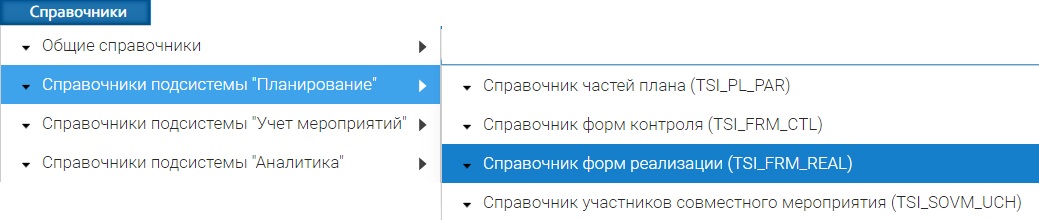 Рисунок 2.1 - Переход к подсистеме «Нормативно-справочная информация»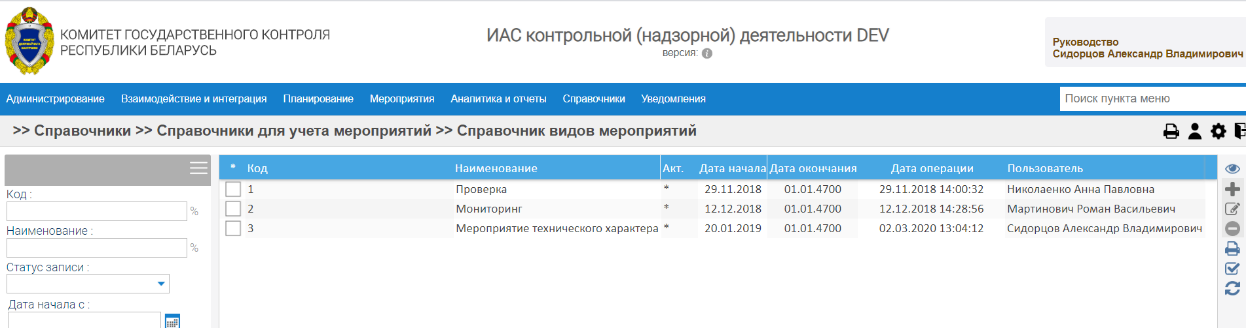 Рисунок 2.2 - Страница справочника видов мероприятийПо умолчанию, в центральной области страницы отображаются следующие столбцы с данными:Код – код записи (в линейных справочниках)Наименование – наименование или описание элемента справочникаАкт – статус (актуальность) записиДата начала – дата начала действия записиДата окончания – дата окончания действия записиДата операции – дата последней операции с записьюПользователь – пользователь, совершавший последнюю операцию с записью.Наличие дополнительных столбцов зависит от структуры данных справочника. В Приложении 2 к данной инструкции приведены структуры данных справочников подсистемы «Нормативно-справочная информация».Панель инструментов на странице справочника находится справа на странице и включает в себя следующие кнопки (таблица 2.1).Таблица 2.1 – Элементы блока «Панель инструментов)Просмотр карточки записи Чтобы перейти к просмотру карточки записи, выберите запись на странице справочника двойным кликом по строке – система откроет карточку с заполненными значениями (рисунок 2.3). 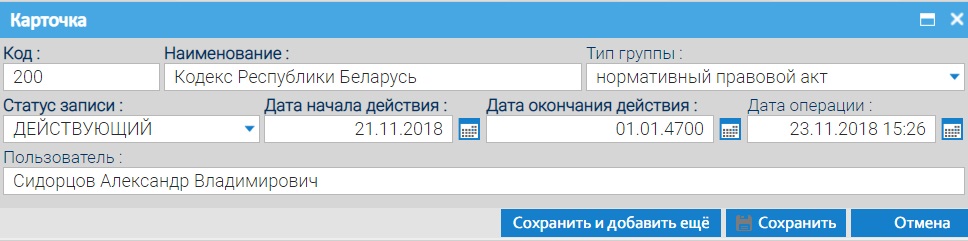 Рисунок 2.3 - Карточка Справочника вида документов (линейная структура)Создание новой записи в линейном справочникеЧтобы создать новую запись в линейном справочнике, перейдите на страницу справочника, в который вы хотите внести запись, нажмите кнопку« Добавить» в панели инструментов – система откроет Карточку для создания записи (рисунок 2.4).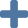 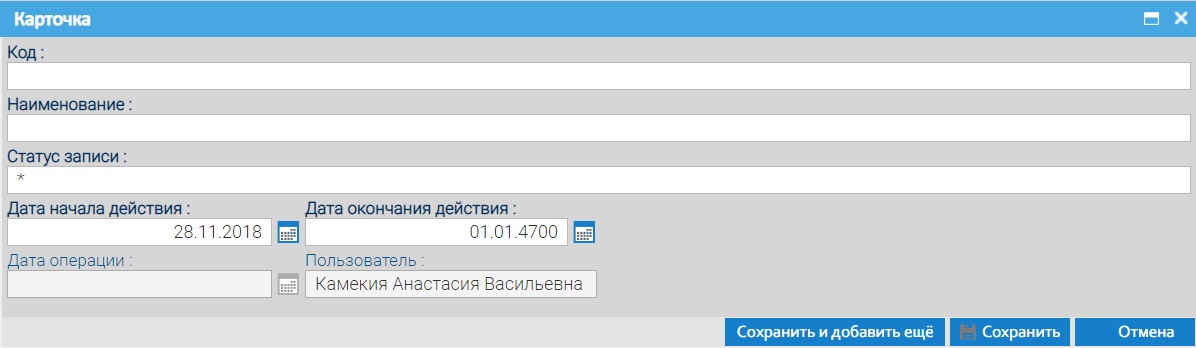 Рисунок 2.4 - Создание новой записи в линейном справочникеЗаполните поле «Код», «Наименование» (в зависимости от справочника может быть еще несколько полей для заполнения, например, «Краткое наименование», «Наименование в родительном падеже» и т.д.). В поле «Дата начала действия», по умолчанию, установлена текущая дата. В поле «Дата окончания действия» – 01.01.4700. Вы можете изменить дату начала и дату окончания действия записи: введите вручную или воспользуйтесь календарем рядом с полем. Остальные поля – «статус записи», «дата операции», «пользователь» - автоматически заполнятся системой. Если статус записи «актуальная» - в система отобразит на странице справочника значок «*», если запись «неактуальная» - будет отображен значок «-».Чтобы сохранить запись, нажмите кнопку «Сохранить» - система закроет карточку, в справочнике появится только что созданная запись. Если вы хотите тут же создать еще одну запись, вместо кнопки «Сохранить» нажмите кнопку «Сохранить и добавить еще» - система сохранит запись в справочнике и откроет карточку для создания следующей новой записи.В приложении 2 к инструкции приведены примеры заполнения нескольких справочников. Создание новой записи в иерархическом справочникеЧтобы создать новую запись в иерархическом справочнике, перейдите на страницу справочника, в который вы хотите внести запись, в качестве примера используем Справочник структуры НПА (TSI_NPASTRU). Шаг 1. Создание старшего элемента.Находясь на странице справочника, нажмите кнопку « Добавить» – система откроет Карточку для создания записи (рисунок 2.5).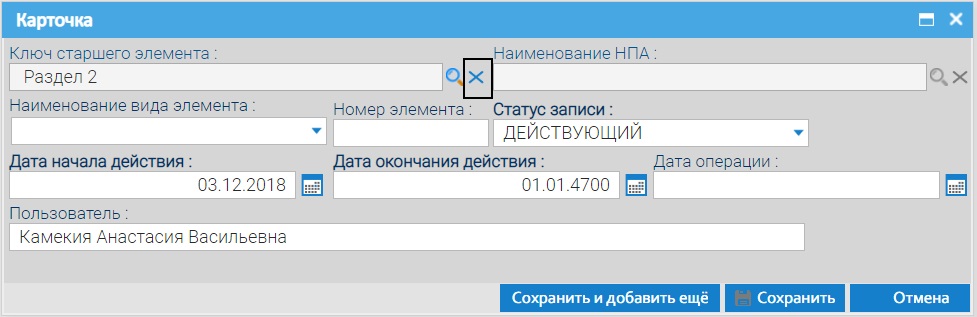 Рисунок 2.5 - Создание старшего элемента (перед очисткой поля «Ключ старшего элемента»)Если поле «Ключ старшего элемента» заполнено (например, если вы накануне просматривали другую запись, и она была выделена, когда вы нажимали кнопку «Добавить»), тогда нажмите значок  - поле очистится, поле «Наименование НПА» станет активным. Нажмите значок  рядом с полем «Наименование НПА», система откроет Окно выбора наименования НПА (рисунок 2.6).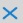 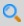 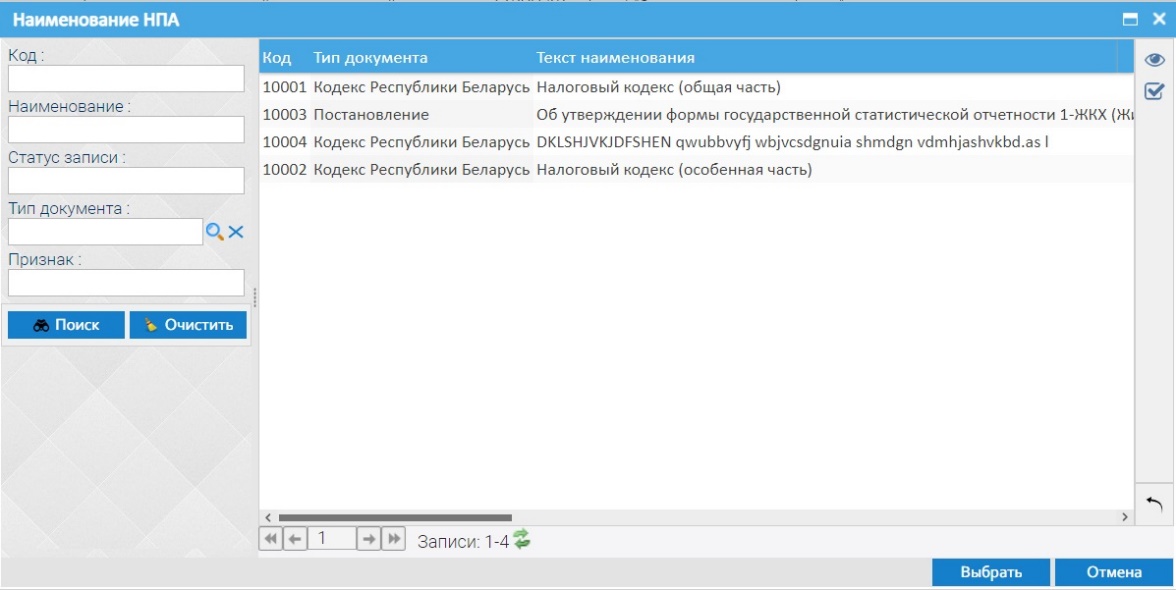 Рисунок 2.6 - Выбор наименования НПА Выберите одно наименование НПА (можете воспользоваться панелью поиска слева), нажмите кнопку «Выбрать» - наименование отобразится в соответствующем поле. При этом поля «Наименование вида элемента» и «Номер элемента» - неактивные. По умолчанию, в поле «Дата начала действия» устанавливается текущая дата, статус записи устанавливается системой как «Действующий», в поле «Дата окончания действия» установлено значение 01.01.4700. Вы можете изменить эти значения либо вручную, либо с помощью календаря рядом с полем. Поля «Дата операции», «Пользователь» будут заполнены системой автоматически (рисунок 2.7).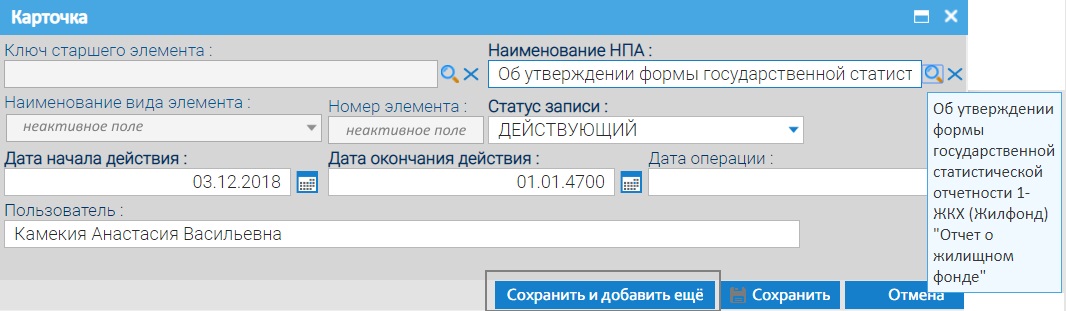 Рисунок 2.7 - Вид карточки после заполнения поля «Наименование НПА»Нажмите кнопку «Сохранить» - система сохранит запись о созданном элементе (наименовании НПА). Шаг 2. Создание подчиненного элемента (рисунок 2.8).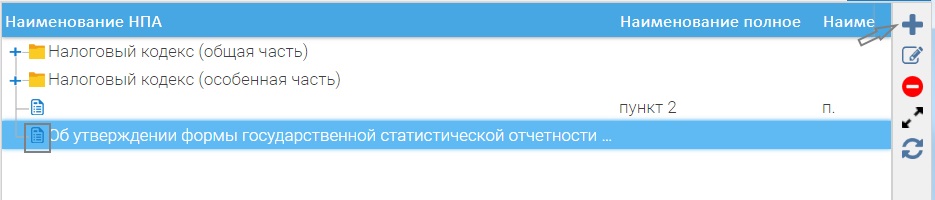 Рисунок 2.8- Выбор старшего элемента, к которому создается подчиненный элементВыделите запись со старшим элементом, нажмите кнопку « Добавить» - система откроет карточку создания подчиненного элемента (рисунок 2.9).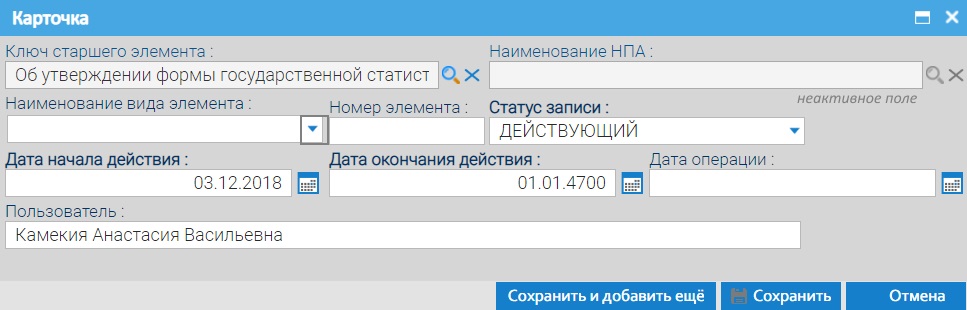 Рисунок 2.9 - Вид карточки перед заполнением данных о подчиненном элементеВыберите наименование вида элемента из выпадающего списка (рисунок 2.10).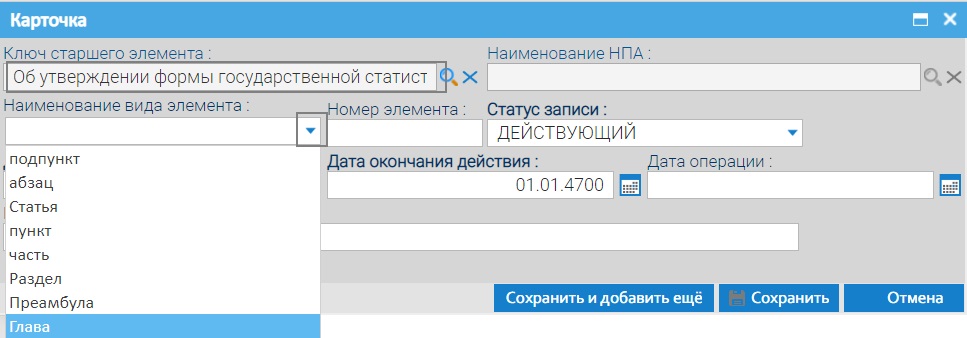 Рисунок 2.10 - Выбор из выпадающего спискаЗаполните вручную поле «Номер элемента» (рисунок 2.11).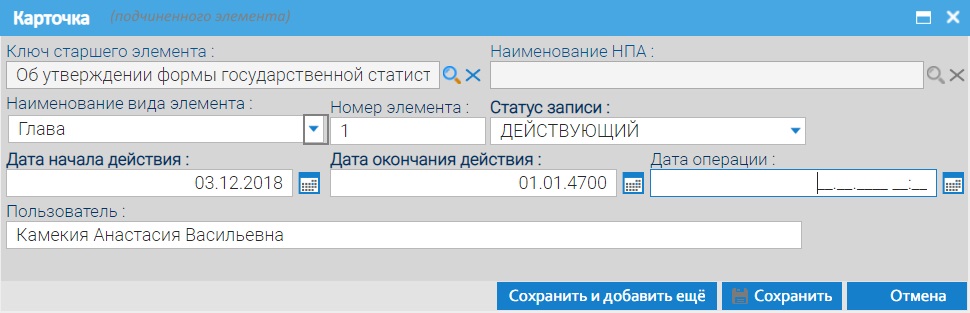 Рисунок 2.11 - Заполненная карточка подчиненного элемента перед сохранениемНажмите «Сохранить» - система сохранит созданную запись. Для удобства работы с подчиненными элементами мы вручную отрегулировали ширину столбца «Наименование НПА».Если вы хотите добавить подчиненный элемент к этой записи, выберите запись кликом и нажмите кнопку « Добавить» (рисунок 2.12).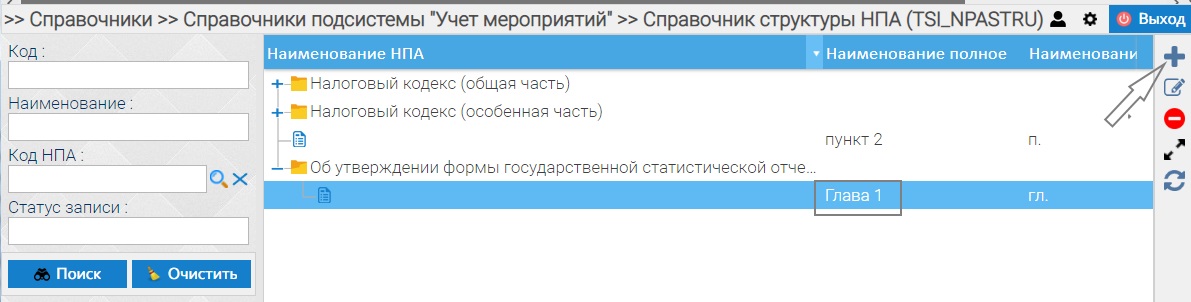 Рисунок 2.12 - Добавление нового подчиненного элемента.Система откроет карточку, в которой в поле «Ключ старшего элемента» отобразится «глава 1», поле «Наименование НПА» будет неактивным (рисунок 2.13).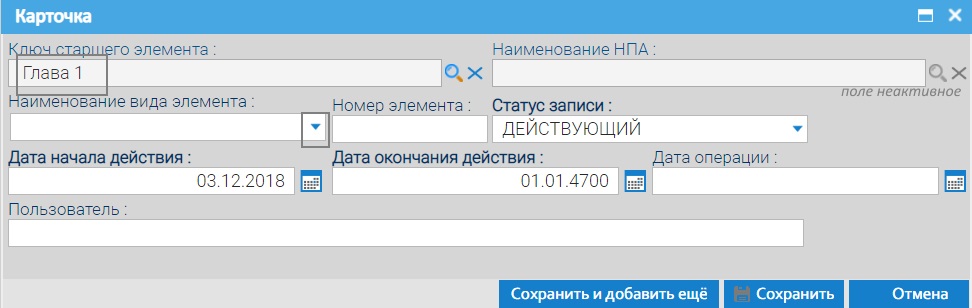 Рисунок 2.13 - Создание еще одного подчиненного элемента Выберите наименование вида элемента (например, «пункт»), введите номер элемента вручную (например, «7»), нажмите кнопку «Сохранить» - система отобразит подчиненный элемент «пункт 7», старший элемент «глава 1», и старший элемент «Об утверждении…» (рисунок 2.14).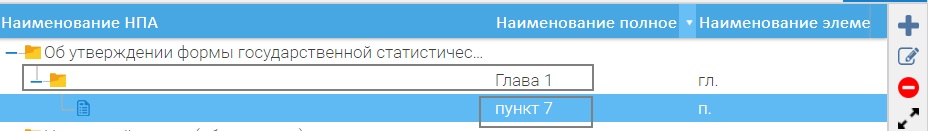 Рисунок 2.14 - «Пункт 7» – подчиненный элемент старшего элемента «Глава 1»В зависимости от уровня подчинения, к данному НПА можно прикрепить ряд записей с одинаковым уровнем элемента (например, «пункты»), с разными значениями. Можно добавить подчиненные элементы к каждому из пунктов (подпункты, абзацы) (рисунок 2.15), (рисунок 2.16).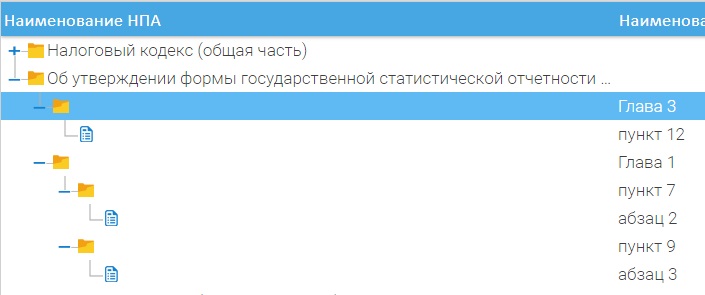 Рисунок 2.15 - Развернутое дерево подчиненных и старших элементов 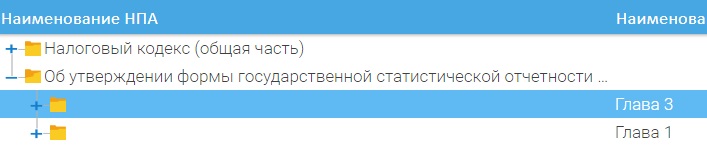 Рисунок 2.16 - Свернутое дерево подчиненных и старших элементовРедактирование записи в справочникеЧтобы отредактировать запись в справочнике, выберите одну запись (кликом по строке), нажмите кнопку « Редактировать» (в панели инструментов) – система откроет карточку в режиме редактирования. Внесите изменения в одно или несколько полей, нажмите кнопку «Сохранить» - система сохранит выполненные изменения.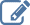 Удаление записи из справочникаЧтобы удалить запись из справочника, выберите одну запись (с помощью чек-бокса в линейном справочнике или кликом по строке – в иерархическом справочнике), нажмите кнопку « Удалить» – система выдаст сообщение-вопрос (рисунок 2.17).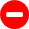 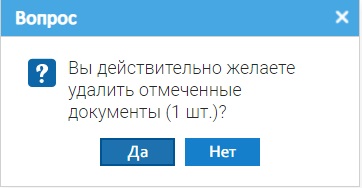 Рисунок 2.17 - Сообщение перед удалением записиПодтвердите удаление, нажав на кнопку «Да» - система удалит запись.Если вы удалите старший элемент в иерархическом справочнике, подчиненные элементы сохранятся. Привязка к удаленному старшему элементу На примере справочника Справочник структуры НПА.Если вы случайно удалили запись со старшим элементом, хотите привязать подчиненные элементы к вновь созданному старшему элементу, выполните следующие действия (рисунок 2.18).Создайте старший элемент заново (смотрите пункт  Шаг_1_Создание_старшего_элемента).Выберите запись с подчиненным элементом, нажмите в панели инструментов кнопку « Редактировать»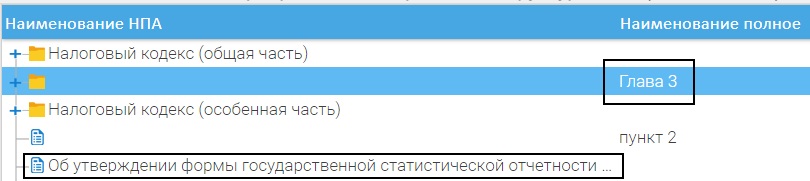 Рисунок 2.18 - Выделенная запись с подчиненным элементом «глава 3», у которого старший элемент был удаленСистема откроет карточку подчиненного элемента (рисунок 2.19).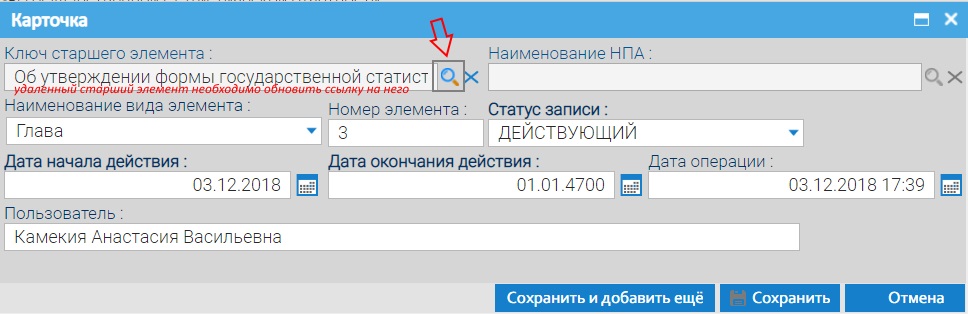 Рисунок 2.19 - В поле «ключ старшего элемента» записан старший элемент, который был удален В поле «ключ старшего элемента» сохранена ссылка на удаленный старший элемент, необходимо сделать привязку к вновь созданному старшему элементу. Нажмите значок  рядом с полем «Ключ старшего элемента», система откроет Окно Ключ старшего элемента (рисунок 2.20).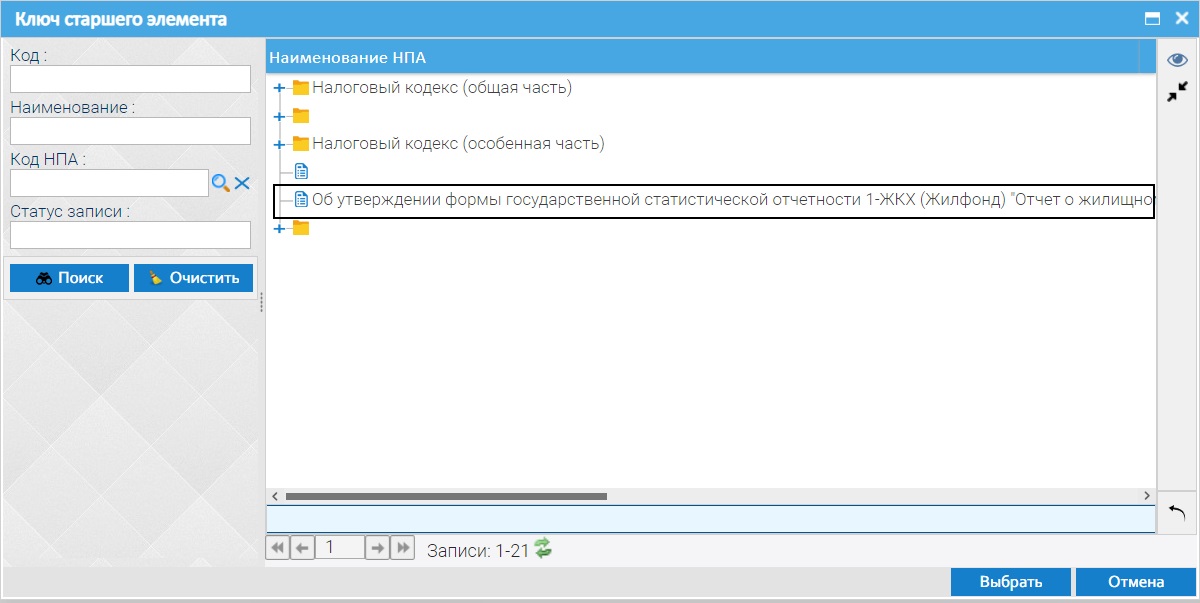 Рисунок 2.20 - Выбор старшего элемента (при повторной привязке)Выберите старший элемент из предложенного списка, нажмите кнопку «Выбрать». Система откроет карточку подчиненного элемента, в котором в поле «Ключ старшего элемента» отобразится актуальный старший элемент (рисунок 2.21).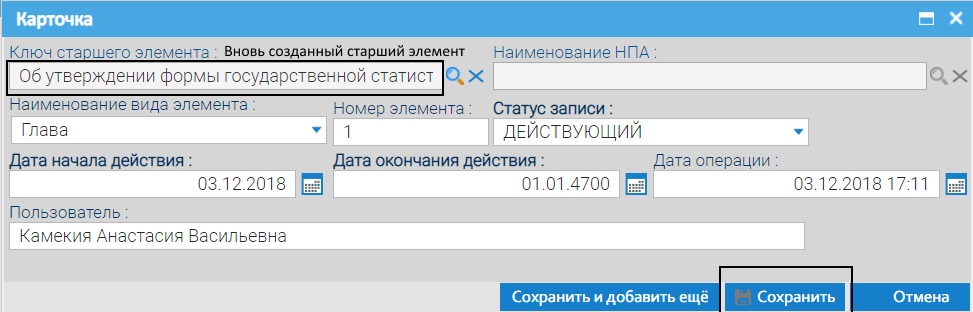 Рисунок 2.21 - Подгрузился вновь созданный старший элементНажмите кнопку «Сохранить».Система восстановит привязку старшего элемента и подчиненных элементов (рисунок 2.22).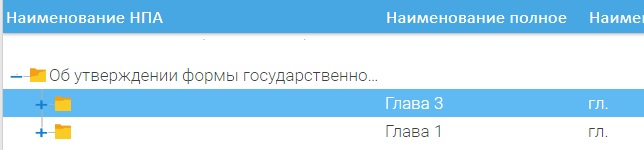 Рисунок 2.22 - Восстановлена привязка старшего и подчиненного элемента (сравните с рисунком 2.18)Загрузка справочников из внешних источниковЗадание параметров загрузки данных.Для осуществления загрузки справочника из внешнего источника, необходимо сначала обратиться к подсистеме «Администрирование». Выберите в меню вкладку «Администрирование», пункт меню «Параметры загрузки данных». Система откроет страницу параметров загрузки данных (рисунок 2.23).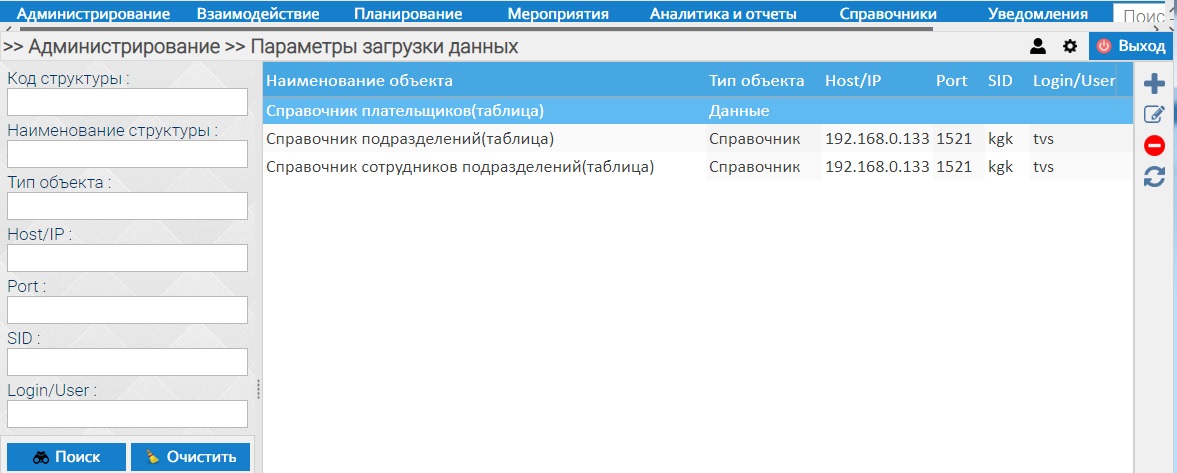 Рисунок 2.23 - Страница «Параметры загрузки данных» в подсистеме «Администрирование» Типом объекта могут быть «данные» - загружаются из файла, а также «справочник» - загружаются из СУБД Oracle.Чтобы задать параметры загрузки справочника, нажмите в панели инструментов кнопку « Добавить» - система откроет окно (рисунок 2.24).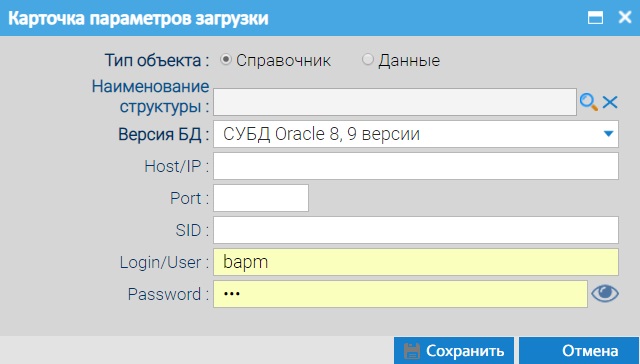 Рисунок 2.24 - Карточка параметров загрузки (при добавлении новой записи)Выберите тип объекта: справочник, выберите наименование структуры (из отдельного окна выбора наименования структуры) (рисунок 2.25).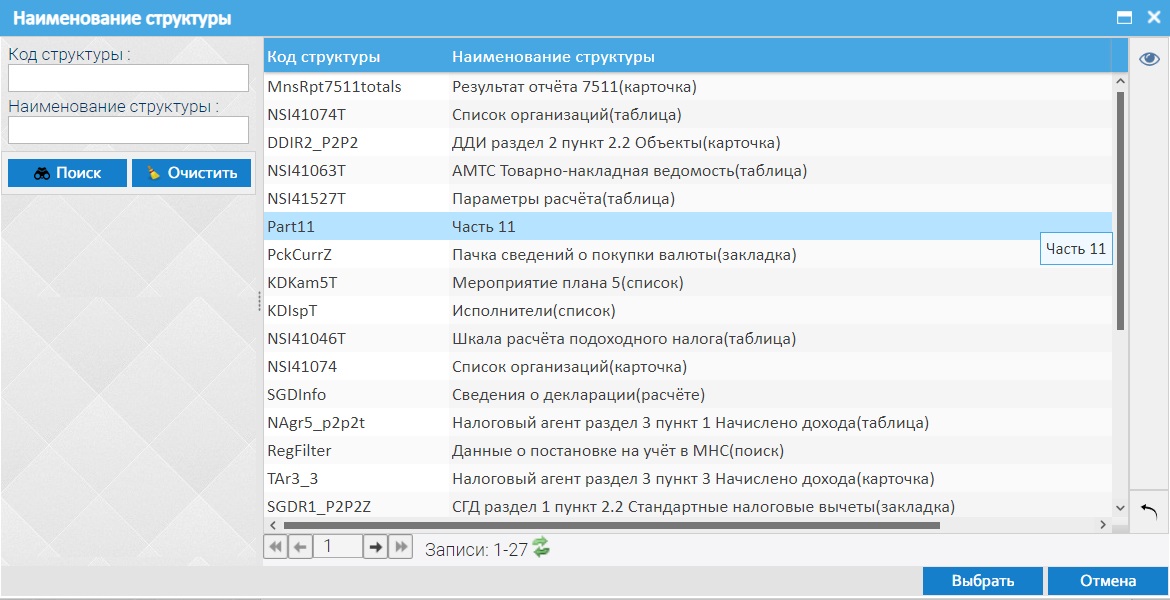 Рисунок 2.25 - Окно выбора наименования структурыВ карточке параметров загрузки выберите версию базы данных из выпадающего списка, заполните поля Host/IP, Port, SID.  кнопку «Сохранить» - система создаст запись о параметрах загрузки справочника, и в подсистеме «Нормативно-справочная информация» на странице справочника, в который будут загружаться данные, активируется кнопка «Загрузить».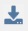 2.8.2. Загрузка справочника.В подсистеме «Нормативно-справочная информация» откройте страницу справочника, нажмите кнопку « Загрузить» - запустится программа загрузки. Если в справочнике ранее были данные – старые данные очистятся, загрузятся новые.Печать (выгрузка) справочникаПерейдите на страницу справочника, нажмите кнопку « Напечатать» - система откроет диалоговое окно. Выберите формат печати: xls или xml, нажмите кнопку «Печать» - система выгрузит справочник в выбранном формате в отдельный файл. Вы можете распечатать файл и/или сохранить файл на внешний носитель.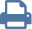 Приложение 1. Список справочников подсистемы «Нормативно-справочная информация»Приложение 2. Структуры справочников.Справочник сотрудников (TSI_KADRS)Справочник органов ведомственной подчиненности (TSI_ORG)Справочник курсов валют (TSI_KURS)Справочник стран (TSI_STRAN)Справочник субъектов хозяйствования (TSI_PLAT)Справочник подразделений КНО (TSI_PODR)Справочник кодов валют (TSI_VALUT)Справочник контролирующих (надзорных) органов  (TSI_KNO)Справочник праздничных и рабочих дней (TSI_HOLIDAY)Справочник государственных программ (TSI_GOS_PR)Справочник видов средств (TSI_BUDG_VID)Справочник видов документов (TSI_DOC_VID)Справочник видов платежей (TSI_PLAT_VID)Справочник кодов платежей в бюджет (TSI_BUDG_KOD)Справочник государственных внебюджетных и иных фондов (TSI_GOS_FOND)Справочник видов структурных элементов НПА (TSI_VIDSTRU) (указаны все значения в соответствии со ст. 28 Закона РБ О НПА 361-3 от 10.01.2000)Справочник выявленных нарушений (TSI_NAR)Справочник НПА (ТНПА) (TSI_NPA)Справочник оснований мероприятия (TSI_KM_OSN)Справочник связей нарушений и НПА (TSI_LINK_NPA_NAR)Справочник структуры НПА (TSI_NPASTRU)Справочник характеристик административных взысканий в виде штрафов (TSI_XAR_NPA)Справочник критериев (TSI_KRIT)Справочник сфер контрольной деятельности (TSI_SFR)Справочник связей сфер и КНО (TSI_SFR_KNO)Справочник связи критериев со сферами и КНО (TSI_SFR_KRT)Лист согласованийСОСТАВИЛИ СОГЛАСОВАНО Графическое изображение кнопкиНазвание кнопкиВызываемое поведениеДобавитьСоздание новой записи РедактироватьСистема откроет карточку для редактирования записиУдалитьУдаление записи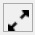 Развернуть всеРазвертка всех записей «дерева» в иерархическом справочнике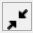 Свернуть всеСворачивание всех записей «дерева» в иерархическом справочнике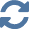 ОбновитьСистема обновит содержимое страницы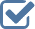 Выделить всеСистема выделит все записи на страницеЗагрузитьСистема загрузит справочникНапечататьВыгрузка справочника (для печати/сохранения на внешнем носителе)Наименование справочникаИсточникВид получения данныхВид в зависимости от структурыОбщие справочникиОбщие справочникиОбщие справочникиОбщие справочникиСправочник субъектов хозяйствованиялинейныйСправочник органов ведомственной подчиненностилинейныйСправочник подразделений КНОиерархическийСправочник сотрудников КНОлинейныйСправочник странлинейныйСправочник кодов валютылинейныйКурсов валютлинейныйСправочник праздничных и рабочих днейлинейныйСправочник отраслейиерархическийСправочник государственных программиерархическийСправочник базовых величинлинейныйСправочник единиц штрафных значенийлинейныйСправочник статусов мероприятийиерархическийСправочник контролирующих (надзорных) органовлинейныйСправочник общих наименованийлинейныйСправочник санкцийлинейныйСправочник нарушенных нормативных правовых актовлинейныйСправочник видов административных взысканийлинейныйСправочник организационно-правовых формлинейныйСправочник административно-территориального деления (Республика Беларусь)линейныйСправочник причин изменения сроков проверкилинейныйСправочник причин исключения провероклинейныйСправочник последствий признания проверки незаконнойлинейныйСправочник периодов, за которые оцениваются критериилинейныйСправочник типов кратности критериевлинейныйСправочники подсистемы "Учет мероприятий"Справочники подсистемы "Учет мероприятий"Справочники подсистемы "Учет мероприятий"Справочники подсистемы "Учет мероприятий"Справочник видов мероприятийлинейныйСправочник тем мероприятийлинейныйСправочник оснований мероприятиялинейныйСправочник вопросов мероприятийлинейныйСправочник категорий мероприятийлинейныйСправочник видов средствлинейныйСправочник видов документовлинейныйСправочник НПА (ТНПА)линейныйСправочник структуры НПАиерархическийСправочник видов структурных элементов НПАлинейныйСправочник выявленных нарушенийиерархическийСправочник связей нарушений и НПАлинейныйСправочник характеристик административных взысканий в виде штрафовлинейныйСправочник видов платежейлинейныйСправочник кодов платежей в бюджетиерархическийСправочник государственных внебюджетных и иных фондовлинейныйСправочник видов предъявления к восстановлениюлинейныйСправочник государственных органов (организаций)линейныйСправочник сотрудников иных организацийлинейныйСправочник должностных лиц, уполномоченных принимать решениялинейныйСправочник вопросов провероклинейныйСправочник сотрудников иностранных организацийлинейныйСправочник видов рассмотрения материалов в правоохранительных органахлинейныйПеречень мероприятий технического (технологического, поверочного) характералинейныйПеречень должностных лиц КНО, уполномоченных назначать внеплановые проверки линейныйСправочники подсистемы "Планирование"Справочники подсистемы "Планирование"Справочники подсистемы "Планирование"Справочники подсистемы "Планирование"Справочник сфер контрольной деятельностилинейныйСправочник критериевиерархическийСправочник связей сфер и КНОлинейныйСправочник связей критериев со сферами и КНОлинейныйСправочники подсистемы "Аналитика"Справочники подсистемы "Аналитика"Справочники подсистемы "Аналитика"Справочники подсистемы "Аналитика"Справочник показателейлинейныйСправочник видов отчетовлинейныйСправочник видов показателейлинейныйОписание поляСвязанные объектыОбозначение поляТип поляПримечаниеИдентификаторN_IDintegerКод подразделенияID_PODRintegerНаименование подразделенияTSI_PODRV_NAME_PODRvarchar2(500)УНП ГКОN_UNP_GKOintegerНаименование ГКО V_NAME_GKOvarchar2(500)УНП КНОV_UNP_KNOvarchar2Наименование КНО V_NAME_KNOvarchar2(500)Тип органаN_KOintegerДолжностьV_DOLvarchar2(500)ФамилияV_FAMvarchar2(500)ИмяV_IMvarchar2(500)ОтчествоV_OTCHvarchar2(500)ИнициалыV_INIchar(5)Фамилия в родительном падежеV_FAM_RODvarchar2(500)Имя в родительном падежеV_IM_RODvarchar2(500)Отчество  в родительном падежеV_OTCH_RODvarchar2(500)Фамилия в дательном падежеV_FAM_DATvarchar2(500)Имя в дательном падежеV_IM_DATvarchar2(500)Отчество в дательном падежеV_OTCH_DATvarchar2(500)Должность  в родительном падежеV_DOL_RODvarchar2(500)Должность в дательном падежеV_DOL_DATvarchar2(500)ТелефоныL_TELSlistobjectФаксV_FAKSvarchar2(15)E-mailL_EMAILlistobjectСтатус записиB_ACTbooleanдействующая/недействующаяДата начала действияD_FROMdateДата окончания записиD_TOdateДата последней операцииD_OPdatetimeИдентификатор пользователяN_ID_USERintegerОписание поляОбозначение поляТип поляПримечаниеИдентификаторN_IDintegerНаименование гос. органаV_GOSORGvarchar(1000)Краткое наименованиеV_KNAMEvarchar(200)Код гос.органа по классификаторуN_KODintegerСтатус записиB_ACTbooleanдействующая/недействующаяДата начала действияD_FROMdateДата окончания действияD_TOdateДата последней операцииD_OPdatetimeИдентификатор пользователяN_ID_USERintegerОписание поляОбозначение поляТип поляПримечаниеКод валютыN_KODintegerЕдиницаV_EDvarchar(200)КурсN_KURSintegerДатаD_KURSDateОписание поляОбозначение поляТип поляПримечаниеИдентификаторN_IDintegerБуквенный код альфа-2C_ALFA2char(2)Наименование страны (территории)V_NAMEvarchar(100)Статус записиB_ACTbooleanдействующая/недействующаяДата начала действияD_FROMdateДата окончания действияD_TOdateДата последней операцииD_OPdatetimeИдентификатор пользователяN_ID_USERintegerОписание поляОбозначение поляТип поляПримечаниеИдентификаторN_IDintegerНаименование субъектаV_SUBJvarchar(1000)Наименование субъекта (полное)V_FULLNAMEvarchar(1000)УНПN_KODintegerКод ведомственной подчиненностиN_KOD_VEDinteger(5)TSI_ORGНаименование ведомстваV_NAMEvarcharTSI_ORGДата регистрацииV_DATE_REGDATEДата ликвидацииV_DATEDATEУНП вышестоящей ор-цииN_KOD_VSHintegerTSI_PLATНаименование вышестоящей ор-цииV_NAME_VSHTSI_PLATКод территории V_KODintegerTSI_TERСостояние плательщикаN_PLATbooleanПризнак ремесленникаN_PRIZbooleanДата выдачи лицензииV_DATE_LNDATEРезидентN_REZbooleanПризнак наличия бюджетных средствN_PR_SRbooleanКод вида деятельностиV_KVDvarcharФорма собственностиN_FSintegerСтатус записиB_ACTbooleanдействующая/недействующаяДата начала действияD_FROMdateДата окончания записиD_TOdateДата последней операцииD_OPdatetimeИдентификатор пользователяN_ID_USERintegerОписание поляОбозначение поляТип поляПримечаниеИдентификаторN_IDintegerКод подразделенияC_PODRchar(15)Наименование подразделенияV_NAME_PODRvarchar2(500)Код ГКОN_KOD_GKOintegerTSI_KNOУНП ГКОN_UNP_GKOintegerTSI_KNOНаименование ГКОV_NAME_GKOvarchar2(500)TSI_KNOКод контролирующего органаN_KOD_KOintegerTSI_KNOУНП КНОN_UNP_KOintegerTSI_KNOНаименование контролирующего органаV_NAME_EXECvarchar2(500)TSI_KNOНаименование подразделения в родительном падежеV_NAME_PODR_ROD.varchar2(500)Наименование подразделения в дательном падежеV_NAME_PODR_DAT.varchar2(500)Краткое наименование подразделенияV_SHOT_NAMEvarchar2(100)Код руководителяN_CHIEFintegerФИО руководителяV_CHIEFvarchar2(100)TSI_KADRS.N_IDТип КОN_KOintegerТип подразделенияN_TYPEintegerУровеньN_LVLintegerИдентификатор вышестоящего подразделенияN_ID_PODRintegerСтатус записиB_ACTbooleanдействующая/недействующаяДата начала действияD_FROMdateДата окончания записиD_TOdateДата последней операцииD_OPdatetimeИдентификатор пользователяN_ID_USERintegerОписание поляОбозначение поляТип поляПримечаниеИдентификаторN_IDintegerЦифровой  код валютыV_KODvarchar(3)Наименование валютыV_NAMEvarchar(100)Буквенный код валютыC_ALFA3char(3)Страна валютыV_STRANvarchar(100)Статус записиB_ACTbooleanдействующая/недействующаяДата начала действияD_FROMdateДата окончания действияD_TOdateДата последней операцииD_OPdatetimeИдентификатор пользователяN_ID_USERintegerОписание поляОбозначение поляТип поляПримечаниеИдентификаторN_IDintegerИдентификатор контролирующего органаN_KOD_KOnumber(5)Идентификатор владельца контролирующего органаN_PARENT_KOnumber(5)Идентификатор второго владельца контролирующего органаN_PARENT_KO2number(5)УНП ответственного исполнителяN_UNP_KOvarchar()Идентификатор ГКОN_KOD_GKOnumber(5)УНП ГКОN_UNP_GKOvarchar()Наименование ГКОV_NAME_GKOvarchar()Наименование ответственного исполнителяV_NAME_EXECvarchar(312char)Наименование законодательного акта V_NAME_ACTvarchar (2000char)АдресV_ADRESvarchar()ТелефонV_TELvarchar()Признак исключенияB_LIKbooleanДата исключенияD_LIKdateКод причины исключенияN_ID_LIKnumberПричина исключенияV_LIKvarchar()Право осуществлять внеплановую тематическую оперативную проверку (ВТОП)B_VTOPbooleanПризнак использования чек-листовB_CHKLbooleanПримечаниеV_PRIMvarchar(255)Статус записиB_ACTbooleanдействующая/недействующаяДата начала действияD_FROMdateДата окончания записиD_TOdateДата последней операцииD_OPdatetimeИдентификатор пользователяN_ID_USERintegerОписание поляОбозначение поляТип поляПримечаниеКодN_KODintegerНаименованиеV_NAMEvarchar(100)Дата дняD_DAYdataПризнакN_PRinteger1- праздничный день2 - выходной день3 - рабочий день Статус записиB_ACTbooleanдействующая/недействующаяДата начала действияD_FROMdateДата окончания действияD_TOdateДата последней операцииD_OPdatetimeИдентификатор пользователяN_ID_USERintegerОписание поляОбозначение поляТип поляПримечаниеИдентификаторN_IDintegerКодN_KODintegerСсылка на гос.программуN_PARENT KODintegerНаименование гос.программы/подпрограммыV_NAME_GOS_PRvarchar(500)Статус записиB_ACTbooleanдействующая/недействующаяДата начала действияD_FROMdateДата окончания действияD_TOdateДата последней операцииD_OPdatetimeИдентификатор пользователяN_ID_USERintegerОписание поляСвязанные объектыОбозначение поляТип поляПримечаниеИдентификаторN_IDintegerКодN_KODintegerТекст наименованияV_NAMEvarchar(250)Идентификатор группыTSI_BUDGID_KPintegerк некоторым видам бюджетов формируем свое подмножество  Статус записиB_ACTbooleanдействующая/недействующаяДата начала действияD_FROMdateДата окончания действияD_TOdateДата последней операцииD_OPdatetimeИдентификатор пользователяN_ID_USERintegerОписание поляОбозначение поляТип поляПримечаниеИдентификаторN_IDintegerКод вида документаN_KODintegerНаименование вида документаV_NDOC_VIDvarchar(100)Тип группыN_GR_TYPEinteger0/null - неопределенный тип;1 - вид управленческого документа;2 - вид платежного документа;3 - вид документа результатов.Статус записиB_ACTbooleanдействующая/недействующаяДата начала действияD_FROMdateДата окончания действияD_TOdateДата последней операцииD_OPdatetimeИдентификатор пользователяN_ID_USERintegerОписание поляОбозначение поляТип поляПримечаниеИдентификаторN_IDintegerКод вида документаN_KODintegerНаименование вида платежаV_NPLAT_VIDvarchar(100)Тип группыN_GR_TYPEinteger0/null - неопределенный тип;1 - вид 2;2 - вид 1.Статус записиB_ACTbooleanдействующая/недействующаяДата начала действияD_FROMdateДата окончания действияD_TOdateДата последней операцииD_OPdatetimeИдентификатор пользователяN_ID_USERintegerОписание поляСвязанные объектыОбозначение поляТип поляПримечаниеИдентификаторN_IDintegerКодN_KODintegerТекст наименованияV_NAMEvarchar(250)Идентификатор группыTSI_BUDGID_KPintegerк некоторым кодам бюджетов формируем свое подмножество  ВидN_VIDintegerРазделN_RintegerПодразделN_PODRintegerКод вышестоящего элементаN_KOD_VintegerСтатус записиB_ACTbooleanдействующая/недействующаяДата начала действияD_FROMdateДата окончания действияD_TOdateДата последней операцииD_OPdatetimeИдентификатор пользователяN_ID_USERintegerОписание поляОбозначение поляТип поляПримечаниеИдентификаторN_IDintegerКодN_KODintegerНаименование фондаV_FOND_NAMEvarchar(100)Статус записиB_ACTbooleanдействующая/недействующаяДата начала действияD_FROMdateДата окончания действияD_TOdateДата последней операцииD_OPdatetimeИдентификатор пользователяN_ID_USERintegerОписание поляОбозначение поляТип поляПримечаниеИдентификаторN_IDintegerНаименование вида стр.элементаV_NAME_ELvarchar(20)Статус записиB_ACTbooleanдействующая/недействующаяДата начала действияD_FROMdateДата окончания действияD_TOdateДата последней операцииD_OPdatetimeИдентификатор пользователяN_ID_USERintegerОписание поляСвязанные объектыОбозначение поляТип поляПримечаниеКод N_KODintegerНаименование нарушенияV_NAMEvarchar(500)Ссылка на верхний уровеньTSI_NARN_TEMAintegerчасть нарушений объединены общей темой. получается  двух-трехуровневое деревоСтатус записиB_ACTbooleanдействующая/недействующаяДата начала действияD_FROMdateДата окончания действияD_TOdateДата последней операцииD_OPdatetimeИдентификатор пользователяN_ID_USERintegerОписание поляСвязанные объектыОбозначение поляТип поляПримечаниеКодN_KODintegerТип документаTSI_DOC_VIDТекст наименованияV_NAMEvarchar(250)Дата создания НПАD_NPA_FROMdateДата ввода НПА в действиеD_NPA_EXEdateНомер (обозначение) НПАV_NPA_MARKvarchar (25)Орган, издавший НПАV_NPA_GOVvarchar(250)Вид бюджетаTSI_BUDGvarchar(250)Статус записиB_ACTbooleanдействующая/недействующаяДата начала действияD_FROMdateДата окончания действияD_TOdateДата последней операцииD_OPdatetimeИдентификатор пользователяN_ID_USERintegerОписание поляСвязанные объектыОбозначение поляТип поляПримечаниеКодN_KODintegerТекст основанияV_OSNvarchar(200)Идентификатор вида мероприятияTSI_KM_VIDID_KM_VIDintegerк каждому виду мероприятия формируем свое множество оснований (для нескольких видов мероприятий могут быть одинаковые основания)Статус записиB_ACTbooleanдействующая/недействующаяДата начала действияD_FROMdateДата окончания действияD_TOdateДата последней операцииD_OPdatetimeИдентификатор пользователяN_ID_USERintegerОписание поляСвязанные объектыОбозначение поляТип поляПримечаниеИдентификатор структурного элемента НПАTSI_NPASTRUN_NPASTRUintegerСтатус записиB_ACTbooleanдействующая/недействующаяДата начала действияD_FROMdateДата окончания действияD_TOdateДата последней операцииD_OPdatetimeИдентификатор пользователяN_ID_USERintegerОписание поляСвязанные объектыОбозначение поляТип поляПримечаниеИдентификатор НПАTSI_NPA N_ID_NPAintegerИдентификатор вышестоящего элементаN_ID_PARENTintegerНаименование вида элементаTSI_VIDSTRUV_NAME_ELvarchar(20)Номер элементаV_NUM_ELvarcharСтатус записиB_ACTbooleanдействующая/недействующаяДата начала действияD_FROMdateДата окончания действияD_TOdateДата последней операцииD_OPdatetimeИдентификатор пользователяN_ID_USERintegerОписание поляСвязанные объектыОбозначение поляТип поляПримечаниеИд. номер структуры НПАTSI_NPASTRUN_ID_STRintegerСанкции наименованиеV_NAME_PENALTYvarchar(100)Минимальное значениеN_MINintegerЕд.измерения мин. знач.V_UNIT_MINvarchar(10)Максимальное значениеN_MAXintegerЕд.измерения макс. знач.V_UNIT_MAXvarchar(10)ПримечаниеV_NOTEvarchar (500)Статус записиB_ACTbooleanдействующая/недействующаяДата начала действияD_FROMdateДата окончания действияD_TOdateДата последней операцииD_OPdatetimeИдентификатор пользователяN_ID_USERintegerОписание поляСвязанные объектыОбозначение поляТип поляПримечаниеИдентификатор  критерияN_KRTnumber(10)Ид.  вышестоящего критерияN_PARENTnumber(10)Наименование критерияV_NAME_KRTvarchar(2048)Значение критерияV_ZNACintegerСтатус записиB_ACTbooleanдействующая/недействующаяДата начала действияD_FROMdateДата окончания записиD_TOdateДата последней операцииD_OPdatetimeИдентификатор пользователяN_ID_USERintegerОписание поляСвязанные объектыОбозначение поляТип поляПримечаниеИдентификатор сферыN_KOD_SFRnumber(5)Наименование сферыV_NAME_SFRvarchar(312char)Коэффициент повышенияN_KOFnumber(5)Статус записиB_ACTbooleanдействующая/недействующаяДата начала действияD_FROMdateДата окончания записиD_TOdateДата последней операцииD_OPdatetimeИдентификатор пользователяN_ID_USERintegerОписание поляСвязанные объектыОбозначение поляТип поляПримечаниеНаименование сферыTSI_SFRV_NAME_SFRvarchar(312char)УНП КОTSI_KNON_UNP_KOvarcharНаименование КОTSI_KNOV_NAME_KOvarchar(312char)УНП ГКОTSI_KNON_UNP_GKOvarcharСтатус записиB_ACTbooleanдействующая/недействующаяДата начала действияD_FROMdateДата окончания записиD_TOdateДата последней операцииD_OPdatetimeИдентификатор пользователяN_ID_USERintegerОписание поляСвязанные объектыОбозначение поляТип поляПримечаниеИдентификатор  критерияTSI_KRTN_KRTnumber(10)Наименование критерияTSI_ KRTV_NAME_KRTvarchar(2048)Код сферыTSI_SFRN_KOD_SFRnumber(6)Наименование сферыTSI_SFRV_NAME_SFRvarchar(2048)УНП КНОTSI_SFR_KNON_UNP_KOvarcharНаименование КНОTSI_SFR_KNOV_NAMEvarchar(312char)УНП ГКОTSI_SFR_KNON_UNP_GKOvarcharСтатус записиB_ACTbooleanдействующая/недействующаяДата начала действияD_FROMdateДата окончания записиD_TOdateДата последней операцииD_OPdatetimeИдентификатор пользователяN_ID_USERintegerНаименование организации, предприятияДолжность исполнителяФамилия и инициалыПодписьДатаООО «Программные решения плюс»Зам. директора по информационным технологиямСидорцов А.В.ООО «Программные решения плюс»Бизнес-аналитикНупрейчик С.Н.Наименование организации, предприятияДолжность исполнителяФамилия и инициалыПодписьДата